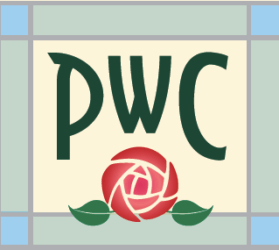 2019 PWC Scholarship Application – DEADLINE 2/15Name:Cell:                                  			Email:Mailing Address:What are your career goals and how you would use $1,000 to help achieve those goals?  (100 to 300 words)We are most interested to learn of your service. You may wish to tell us of your contributions to your family, our city, and or the community.  (100 to 300 words)Is there anything else about yourself that you would like us to know? Email this application with one letter of reference as attachments to Debbie.daunt@icloud.comRecipients will be notified in early March and invited (with their parents) to attend the annual PWC Scholarship Luncheon to be held in April at our historic clubhouse on B Street.